‎‎Inschrijfformulier Prijsvraag Circulariteit Vul dit formulier in en mail het naar samen1nergie@1stroom.nl om uw vereniging in te  schrijven voor de prijsvraag circulariteit van de gemeente Duiven. Inschrijven kan tot en met 13 december 2020.Naam verenigingKorte beschrijving verenigingContactinformatie verenigingNaam contactpersoon		E-mailadres contactpersoon		Telefoonnummer contactpersoon 	KvK-nummer vereniging (u mag ook ingeschreven staan als stichting) Welke circulaire maatregelen wil je treffen? Op welke manieren bevorderen deze maatregelen circulariteit?Korte planning voor aankoop / uitvoer circulaire maatregelenRaming van de kosten van de geplande maatregelen (eventuele offerte mag als bijlage bijgevoegd worden)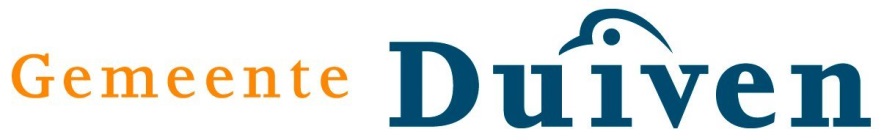 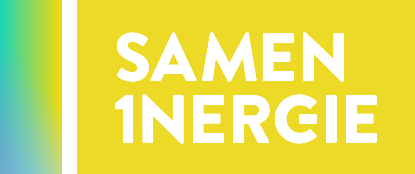 